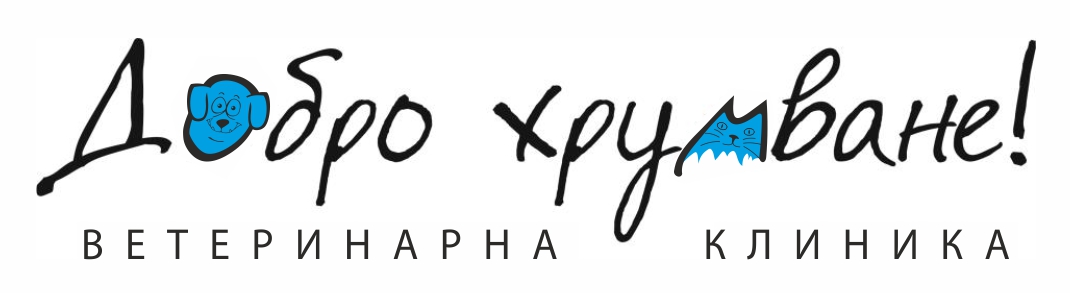 Veterinary clinic „Dobro hrumvane!®”(Good Idea) 125 “Kniaz Boris I” strTel/fax: +359 2  929 80 29,cell: +359 896 604 835Sofia 10 “Poduevo” strCell: +359 896 604 836http://dobrohrumvane.comdobrohrumvane@abv.bgSpecies: CatName: PhoenixBreed: mixedSex: maleThe cat was brought to the clinic by Galina Dancheva and taken over by Cat FriendsEpicrisis (part two) – from 26.06.2013 to 04.08.2013Hospitalization for 21 days (charged as 19 days) = 133 leva.Medications: 24,80 leva.Blood tests: 66 leva.Vaccine: 55 leva.Deworming: 10,88 leva.Royal Canin Veterinary Diet Recovery Cat Food, 29 cans: 127,60 leva.Total amount due for the period: 417,28 leva.278,08 leva – paid off in previous periods by Eli Mantovska & Maria DimitrovaTotal amount left as of 17.08.2013: 139,20 levaPaid off on 17.08.2013